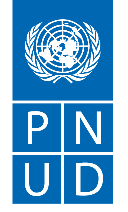 REQUEST FOR QUOTATION (RFQ) (	GOODS) kindly requests your quotation for Re- Advertisement Supply and Delivery, Installation and Training of Lab Equipment’s –DIT as detailed in Annex 1 of this RFQ. This Request for Quotation comprises the following documents:Section 1: This request letter	Section 2: RFQ Instructions and DataAnnex 1: 			Schedule of RequirementsAnnex 2: Quotation Submission FormAnnex 3: Technical and Financial OfferWhen preparing your quotation, please be guided by the RFQ Instructions and Data. Please note that quotations must be submitted using Annex 2: Quotation Submission Form and Annex 3 Technical and Financial Offer, by the method and by the date and time indicated in Section 2. It is your responsibility to ensure that your quotation is submitted on or before the deadline. Quotations received after the submission deadline, for whatever reason, will not be considered for evaluation.Thank you and we look forward to receiving your quotations.                                                                                                                 Approved by:	SECTION 2: RFQ INSTRUCTIONS AND DATAANNEX 1: RE-ADVERTISED FOR SUPPLY AND DELIVERY, INSTALLATION AND TRAINING OF LAB EQUIPMENTS FOR DIT Technical Specifications for Goods: Note: All equipment from LOT 1 to LOT 4 to be supplied with 2 years warrantyLOT 1LOT 2LOT 3LOT 4Delivery Requirements ANNEX 2: QUOTATION SUBMISSION FORMBidders are requested to complete this form, including the Company Profile and Bidder’s Declaration, sign it and return it as part of their quotation along with Annex 3: Technical and Financial Offer. The Bidder shall fill in this form in accordance with the instructions indicated. No alterations to its format shall be permitted and no substitutions shall be accepted. Company ProfileBidder’s DeclarationSignature:	Name: 	Title:	Date:  	ANNEX 3: TECHNICAL AND FINANCIAL OFFER - GOODSBidders are requested to complete this form, sign it and return it as part of their bid along with Annex 2: Quotation Submission Form. The Bidder shall fill in this form in accordance with the instructions indicated. No alterations to its format shall be permitted and no substitutions shall be accepted.LOT 1LOT 11LOT 3LOT 4Compliance with RequirementsOther Information: RFQ Reference: Date:  Name: Amon Manyama Title: Project Coordinator  Date: IntroductionBidders shall adhere to all the requirements of this RFQ, including any amendments made in writing by UNDP. This RFQ is conducted in accordance with the UNDP Programme and Operations Policies and Procedures (POPP) on Contracts and Procurement Any Bid submitted will be regarded as an offer by the Bidder and does not constitute or imply the acceptance of the Bid by UNDP. UNDP is under no obligation to award a contract to any Bidder as a result of this RFQ. UNDP reserves the right to cancel the procurement process at any stage without any liability of any kind for UNDP, upon notice to the bidders or publication of cancellation notice on UNDP website.Deadline for the Submission of QuotationIf any doubt exists as to the time zone in which the quotation should be submitted, refer to http://www.timeanddate.com/worldclock/.Method of SubmissionQuotations must be submitted as follows:  Dedicated Email Address Bid submission address: File Format: File names must be maximum 60 characters long and must not contain any letter or special character other than from Latin alphabet/keyboard.All files must be free of viruses and not corrupted.Max. File Size per transmission: Mandatory subject of email: Multiple emails must be clearly identified by indicating in the subject line “email no. X of Y”, and the final “email no. Y of Y.It is recommended that the entire Quotation be consolidated into as few attachments as possible.The bidder should receive an email acknowledging email receipt.[For eTendering method, click the link https://etendering.partneragencies.org  and insert Event ID information] Insert BU Code and Event ID numberDetailed instructions on how to submit, modify or cancel a bid in the eTendering system are provided in the eTendering system Bidder User Guide and Instructional videos available on this link: http://www.undp.org/content/undp/en/home/operations/procurement/business/procurement-notices/resources/Cost of preparation of quotationshall not be responsible for any costs associated with a Supplier’s preparation and submission of a quotation, regardless of the outcome or the manner of conducting the selection process.Supplier Code of Conduct, Fraud, Corruption, All prospective suppliers must read the United Nations Supplier Code of Conduct and acknowledge that it provides the minimum standards expected of suppliers to the UN. The Code of Conduct, which includes principles on labour, human rights, environment and ethical conduct may be  found at: https://www.un.org/Depts/ptd/about-us/un-supplier-code-conductMoreover, UNDP strictly enforces a policy of zero tolerance on proscribed practices, including fraud, corruption, collusion, unethical or unprofessional practices, and obstruction of UNDP vendors and requires all bidders/vendors to observe the highest standard of ethics during the procurement process and contract implementation. UNDP’s Anti-Fraud Policy can be found at http://www.undp.org/content/undp/en/home/operations/accountability/audit/office_of_audit_andinvestigation.html#antiGifts and HospitalityBidders/vendors shall not offer gifts or hospitality of any kind to UNDP staff members including recreational trips to sporting or cultural events, theme parks or offers of holidays, transportation, or invitations to extravagant lunches, dinners or similar.  In pursuance of this policy, UNDP: (a) Shall reject a bid if it determines that the selected bidder has engaged in any corrupt or fraudulent practices in competing for the contract in question; (b) Shall declare a vendor ineligible, either indefinitely or for a stated period, to be awarded a contract if at any time it determines that the vendor has engaged in any corrupt or fraudulent practices in competing for, or in executing a UNDP contract.Conflict of Interest every prospective Supplier to avoid and prevent conflicts of interest, by disclosing to  if you, or any of your affiliates or personnel, were involved in the preparation of the requirements, design, specifications, cost estimates, and other information used in this RFQ. Bidders shall strictly avoid conflicts with other assignments or their own interests, and act without consideration for future work. Bidders found to have a conflict of interest shall be disqualified.  Bidders must disclose in their Bid their knowledge of the following: a) If the owners, part-owners, officers, directors, controlling shareholders, of the bidding entity or key personnel who are family members of UNDP staff involved in the procurement functions and/or the Government of the country or any Implementing Partner receiving goods and/or services under this RFQ.The eligibility of Bidders that are wholly or partly owned by the Government shall be subject to UNDP’s further evaluation and review of various factors such as being registered, operated and managed as an independent business entity, the extent of Government ownership/share, receipt of subsidies, mandate and access to information in relation to this RFQ, among others. Conditions that may lead to undue advantage against other Bidders may result in the eventual rejection of the Bid.General Conditions of ContractAny Purchase Order or contract that will be issued as a result of this RFQ shall be subject to the General Conditions of ContractSelect the applicable GTC:  General Terms and Conditions / Special Conditions for Contract. ☐ General Terms and Conditions for de minimis contracts (services only, less than $50,000) ☐ General Terms and Conditions for WorksApplicable Terms and Conditions and other provisions are available at UNDP/How-we-buy Special Conditions of Contract  Cancellation of PO/Contract if the delivery/completion is delayed by [21 working days after the PO is signed] ☐ Others [pls. specify]EligibilityA vendor who will be engaged by UNDP may not be suspended, debarred, or otherwise identified as ineligible by any UN Organization or the World Bank Group or any other international Organization. Vendors are therefore required to disclose to UNDP whether they are subject to any sanction or temporary suspension imposed by these organizations.  Failure to do so may result in termination of any contract or PO subsequently issued to the vendor by UNDP.It is the Bidder’s responsibility to ensure that its employees, joint venture members, sub-contractors, service providers, suppliers and/or their employees meet the eligibility requirements as established by UNDP.Bidders must have the legal capacity to enter a binding contract with  and to deliver in the country, or through an authorized representativeCurrency of QuotationQuotations shall be quoted in Joint Venture, Consortium or AssociationIf the Bidder is a group of legal entities that will form or have formed a Joint Venture (JV), Consortium or Association for the Bid, they shall confirm in their Bid that : (i) they have designated one party to act as a lead entity, duly vested with authority to legally bind the members of the JV, Consortium or Association jointly and severally, which shall be evidenced by a duly notarized Agreement among the legal entities, and submitted with the Bid; and (ii) if they are awarded the contract, the contract shall be entered into, by and between UNDP and the designated lead entity, who shall be acting for and on behalf of all the member entities comprising the joint venture, Consortium or Association. Refer to Clauses 19 – 24 under Solicitation policy for details on the applicable provisions on Joint Ventures, Consortium or Association.Only one BidThe Bidder (including the Lead Entity on behalf of the individual members of any Joint Venture, Consortium or Association) shall submit only one Bid, either in its own name or, if a joint venture, Consortium or Association, as the lead entity of such Joint Venture, Consortium or Association. Bids submitted by two (2) or more Bidders shall all be rejected if they are found to have any of the following:a) they have at least one controlling partner, director or shareholder in common; or b) any one of them receive or have received any direct or indirect subsidy from the other/s; or b) they have the same legal representative for purposes of this RFQ; or c) they have a relationship with each other, directly or through common third parties, that puts them in a position to have access to information about, or influence on the Bid of, another Bidder regarding this RFQ process. d) they are subcontractors to each other’s Bid, or a subcontractor to one Bid also submits another Bid under its name as lead Bidder: or e) some key personnel proposed to be in the team of one Bidder participates in more than one Bid received for this RFQ process. This condition relating to the personnel, does not apply to subcontractors being included in more than one Bid.Duties and taxesArticle II, Section 7, of the Convention on the Privileges and Immunities provides, inter alia, that the United Nations, including  as a subsidiary organ of the General Assembly of the United Nations, is exempt from all direct taxes, except charges for public utility services, and is exempt from customs restrictions, duties, and charges of a similar nature in respect of articles imported or exported for its official use. All quotations shall be submitted net of any direct taxes and any other taxes and duties, unless otherwise specified below: All prices must: be inclusive of VAT and other applicable indirect taxesLanguage of quotation Including documentation including catalogues, instructions and operating manuals.Documents to be submittedBidders shall include the following documents in their quotation: Annex 2: Quotation Submission Form duly completed and signed Duly Accomplished Form as provided in Annex 2, and in accordance with the list of requirements in Annex 1; (MANDATORY) Latest Business Registration Certificate; (MANDATORY) Latest Internal Revenue Certificate / Tax Clearance; (MANDATORY) Manufacturer’s Authorization of the Company as a Sales Agent (if Supplier is not the manufacturer) MANDATORY.☒  List and value of at least 3 similar projects performed for the last 3 years plus client’s contact details who may be contacted for further information on those contracts; MANDATORY☒ Statement of satisfactory Performance (Certificates) from the top 3 clients in terms of Contract value in similar field; MANDATORY   List and value of ongoing Projects with UNDP and other national/multi-national organization with contact details of clients and current completion ratio of each ongoing project;  Certificate of Exclusive Distributorship in the country (if applicable, and if Supplier is not the manufacturer). Evidence/Certification of Environmental Sustainability (“Green” Standards) of the Company or the Product being supplied. Complete documentation, information and declaration of any goods classified or may be classified as “Dangerous Goods”. Patent Registration Certificates (if any of technologies submitted in the quotation is patented by the Supplier). Written Self-Declaration of not being included in the UN Security Council 1267/1989 list, UN Procurement Division List or other UN Ineligibility List. Others:   Other Quotation validity periodQuotations shall remain valid for  days from the deadline for the Submission of Quotation.Price variationNo price variation due to escalation, inflation, fluctuation in exchange rates, or any other market factors shall be accepted at any time during the validity of the quotation after the quotation has been received. Partial Quotes Permitted per LOTAlternative Quotes Not permitted PermittedIf permitted, an alternative quote may be submitted only if a conforming quote to the RFQ requirements is submitted. Where the conditions for its acceptance are met, or justifications are clearly established,  reserves the right to award a contract based on an alternative quote. If multiple/alternative quotes are being submitted, they must be clearly marked as “Main Quote” and “Alternative Quote”Payment Terms 100% within 30 days after receipt of goods, works and/or services and submission of payment documentation.Other Conditions for Release ofPayment Passing Inspection [specify method, if possible] Complete Installation☐ Passing all Testing [specify standard, if possible] ☐ Completion of Training on Operation and Maintenance [specify no. of trainees, and location of training, if possible  Written Acceptance of Goods, Services and Works, based on full compliance with RFQ requirements ☐ Others [pls. specify]Contact Person for correspondence, notifications and clarificationsE-mail address: Any delay in UNDP’s response shall be not used as a reason for extending the deadline for submission, unless UNDP determines that such an extension is necessary and communicates a new deadline to the Proposers.ClarificationsRequests for clarification from bidders will not be accepted any later than days before the submission deadline. Responses to request for clarification will be communicated through email address that sought clarification on Evaluation methodThe Contract or Purchase Order will be awarded to the lowest price substantially compliant offer Other Evaluation criteriaFull compliance with all requirements as specified in Annex 1 Full acceptance of the General Conditions of ContractComprehensiveness of after-sales servicesEarliest Delivery /shortest lead time Right not to accept any quotation is not bound to accept any quotation, nor award a contract or Purchase OrderRight to vary requirement at time of awardAt the time of award of Contract or Purchase Order,  reserves the right to vary (increase or decrease) the quantity of services and/or goods, by up to a maximum % ) of the total offer, without any change in the unit price or other terms and conditions.Type of Contract to be awarded Purchase Order Expected date for contract award.Publication of Contract Award will publish the contract awards valued at USD 100,000 and more on the websites of the CO and the corporate UNDP Web site. Policies and proceduresThis RFQ is conducted in accordance with UNDP Programme and Operations Policies and Procedures UNGM registrationAny Contract resulting from this RFQ exercise will be subject to the supplier being registered at the appropriate level on the United Nations Global Marketplace (UNGM) website at www.ungm.org. The Bidder may still submit a quotation even if not registered with the UNGM, however, if the Bidder is selected for Contract award, the Bidder must register on the UNGM prior to contract signature.1Non-Contact Voltage DetectorsThis device safely checks for electrical current in a wire, outlet or switch. The voltage detection is showed by a red LED light and an alarm sounds.The device should be equipped with automatic shut-offThe device should be equipped with CAT IV 1000 Volt safety rating and conform to CE requirementsThe design should be lightweight, compact, and durableVoltage operating range: 50…1,000 V ACENERGY EFFICIENCY IN ELECTRICAL SYSTEMSLOT152Portable Electrical Network Analyzers with data loggerThis set of portable equipment, equipped with data logger, will be used to measure different parameters of the power transported to user devices and the electricity consumption of individual equipment.Measured parameters: voltage, current, frequency, THD V, THD A, power, power factor, fundamental power, DPF, energy3 phases asynchronousPower consumption max 50 VANumber of inputs: 4IEC 61000-4-30: 2015Motor frequency range: 40Hz-70HzRange mechanical motor: 0.7 kW-746 kW Averaging interval: 1, 5, 10, 30 sec, 1, 5, 10, 15, 30 min.Voltage range 10-240 V using standard power cordLogger function for long-term recording of minimum, maximum and average readings for up to 150 parameters on all three phases and neutralUSB port and cable to transfer data to a PC for trend and waveform data analysis with software includedOnline training for operationENERGY EFFICIENCY IN ELECTRICAL SYSTEMSLOT113Portable Digital multimetersThis tool will be used to measure following electrical values: voltage, current and resistance.The device should be equipped with an auto power off, PC interface, USB interface and a carry bugMaximum voltage (AC and DC): 1,000 VMaximum current (AC and DC): 40 AMaximum resistance: 50 MΩTrue-RMSCounts: 50,000Digits: 4-1/2ENERGY EFFICIENCY IN ELECTRICAL SYSTEMSLOT154Circuit Load TestersThis device checks for circuit and wiring problems, ground impedance and missing ground fault protection.The device should allow the selection of at least three loads, measure loaded and unloaded AC line voltage, calculate and displays the percentage of voltage drop and line impedance, display peak voltage and frequencyAC test cord includedLCD displayENERGY EFFICIENCY IN ELECTRICAL SYSTEMSLOT155Electrical Outlet TestersAn Electrical Outlet Tester is a device used to check supply faults and incorrect wiring and socket outlets.3 Phase Industrial Socket Testers, neutral/Earth checkInput voltage range: 380…415V AC (Phase to Phase)Input frequency: 50HzInput current: < 20mABS EN 61326-1, BS EN 61010-1, CAT III 300V, Class II Double Insulation, Pollution Degree: 2ENERGY EFFICIENCY IN ELECTRICAL SYSTEMSLOT156Digital calipersPrecision measurement of cable cross-section and size of leaks.Range: 0 to 6" x 0.0005"Resolution: 0 to 150 mm x 0.01mmIP65Minimal dimensions: 235 x 75 x 15mmENERGY EFFICIENCY IN ELECTRICAL SYSTEMSLOT157Current clamp (AC / DC) (1000 A)Non-contact voltage detector to measures: voltage and current, capacitance, active and apparent power, the power factor and frequencyMin / Max functionHold reading functionPeak value holding functionAutomatic or manual calibrationUSB interfaceVoltage (AC / DC): 1000 VCurrent (AC / DC): 1000 AResistance: 4MΩCapacity: 40mFENERGY EFFICIENCY IN ELECTRICAL SYSTEMSLOT158Current clamp (AC / DC) (200 A)Non-contact voltage detector to measures: voltage and current, capacitance, active and apparent power, the power factor and frequencyMin / Max functionHold reading functionPeak value holding functionAutomatic or manual calibrationUSB interfaceVoltage (AC / DC): 600 VCurrent (AC / DC): 200 AResistance: 4MΩCapacity: 40mFENERGY EFFICIENCY IN ELECTRICAL SYSTEMSLOT159Data logger voltage and currentThis device simultaneously measures 2 AC voltage inputs or 2 AC current inputs or 1 AC voltage and 1 AC current input.Max / Min readingsMaintain peak valueProgrammable sampling frequenciesDownloadable collected data via the USB interfaceDownload measurements via USB interface and analyze results with included softwareIncludes AC clamp sensor and voltage sensorCurrent range: 10…200AAccuracy: ± (2% of reading ± 1A)Resolution : 0.1AVoltage range: 10…600VAccuracy: ± (2% of reading ± 1A)Resolution : 0.1VSelectable samplig rate : 1 sec… 24 hDual channel, TRMS AC Voltage or CurrentOperating temperature range: 0… 50 oCOperating humidity range: 10….75%Max datapoints: at least 250,000Product certification: CEOvervoltage categorie: CAT. III 600VENERGY EFFICIENCY IN ELECTRICAL SYSTEMSLOT1510Photovoltaic simulation softwareSoftware program for the dynamic simulation, desing and dimension with 3D visualization and detailed shading analysis of photovoltaic plants with storage systems. Import of satellite maps High and low tariffs taken into accountLanguages: English, French, German, Italian, Polish, Portuguese, Spanish (plus additional languages for the results presentation)Calculation of electric vehicles with battery storage systemsOnline training and support (in English).Use on tablets and phones (iOS, Android, Windows).New versions included.Compatible with Windows 10 Pro.At least four academic/educational unlimited licences ENERGY EFFICIENCY IN ELECTRICAL SYSTEMSLOT1101Climate chamberThis device will be used to perform climatic and environmental analysis of building materials and energy consuming products.Temperature range: -40...180 CUseful capacity: 450…750 litresTemperature changing rate heating/cooling: 4.5/4.5 K/minTemperature fluctuation: ±0.1...±0.3Humidity range: 10…98%Temperature range for climatic test: 10…95 oCMaximum thermal load: 4500 WInspection windowUV lamp for ageing textThrough holes for electrical, mechanical and hydraulic connections inside and outside the chamberAutomatic notification of event and alarms and specimen switching off in case of alarmSurface cleaning setHumidification water recycling systemChamber internal cloud for data storagePLC for managing all chamber’s functionsArchive manager for easy access for the stored measures and recordingsTest program editor includedInternal lightingSelf-pivoting wheels and feetEmbedded control software to manage, monitor and assist the chamber by Wi-Fi, Ethernet and mobile network and visualization and graphical analysis of measures and rcordings (including live data)Installation support and training on site at DITOnline support for operation for at least 2 yearsINDUSTRIAL ENERGY EFFICIENCYLOT2102Digital manometersThis is a device used for the measurement of static pressure, differential pressure and gas pressure.Measurement range: -150… 150 mbarThe device should allow to send the results to a printer (via an infrared interface) and/or wirelessly to smartphone App (via Wi-Fi interface) Eight user-selectable pressure scale measurement unitsFor static pressure measurements, the resolution mode should be at least 0.01 mbarINDUSTRIAL ENERGY EFFICIENCYLOT2503Blower doorThis device is used to measure the airtightness of residential and small commercial buildings.The device should be equipped with mounting frame, digital manometer, fan, connectors, software for airtightness data analysis, speed controller, calibration certificate, pipes kitFan power max: 7200 m3/h at 50 PaMax weight: 20 kgISO 9972, EN 13829 INDUSTRIAL ENERGY EFFICIENCYLOT2104Duct Leakage TestThis device detectes leaking in ducks for air conditioning system in both houses and light commercial buildings. The duct fan should be connected directly to the duct system to diagnose losses and estimate efficiency.The device should automatically calculate leakage in real time, display both flow leakage rate and static pressureThe device should be carry weight (max 65 kg)Accuracy: ±2.5% of volume flowEN12237 and EN1507INDUSTRIAL ENERGY EFFICIENCYLOT2105Portable Thermographic CamerasThis device is a particular camera, sensitive to infrared radiation, capable of obtaining images or thermographic shots. Temperature maps of the exposed surfaces are obtained. Object temperature range: -25…380°CAccuracy: ±1.5°C for temperatures 50…100°C; up to ±3°C for -25…50°C and 100°C…380°CDetector type: Focal Plane Array (FPA), uncooled microbolometerDual pointer lasersIR resolution: 160 × 120 pixelsThermal Sensitivity/NETD <70 mKStore images and data with removable micro SD cardMini USB Port for downloading images and charging internal batteryINDUSTRIAL ENERGY EFFICIENCYLOT2306Moisture MetersThis device is used to measure the amount of water in the different materials, such as wood, concrete, cork and plaster.The device should be nondestructive and equipped with a pin, LCD display and an alarm function if the threshold level is exeededMax penetration depth: 40 mm.Operating temperature: 0…50 oCINDUSTRIAL ENERGY EFFICIENCYLOT2507Digital tachometersThe digital tachometer is a device to measure speed of rotation equipment with no contact and it is used by engineers and maintenance professionals. Rotational speed range: 1…99,999 rpmMeasure distance: 50…250 mmAutomatic shot-off: 30 sThe device should be equipped by an on-board data-logging and software for statistical analysisLCD display backlitMAX, MIN, AVGINDUSTRIAL ENERGY EFFICIENCYLOT2508Portable StroboscopesThis device measure running speed of rotating equipment (hears, fans, centrifuges, motors, etc.) without stopping the operation and contact with machinery.Measurement range: 30…300,000 FPMAccuracy: 0.02%Operating temperature: 0…45 °CLCD display, 5 digitsNo external calibration process requiredMax weight: 2 kgFlash tube with plug and socket easy to replaceCE, IEC1010INDUSTRIAL ENERGY EFFICIENCYLOT2109Digital Room Thermometers and HygrometersA Digital Room Thermometer and Hygrometer provides accurate indoor humidity and temperature measurements.Temperature range: -15…50°CThe device should be equipped with a realtime temperature and humidity LCD Display and low battery indicator.The temperature should be switched to/from Fahrenheit degree to/from Celsius degreeHumidty range: 10…99%Temperature resolution: 0.1oCHumidity resolution: 1%INDUSTRIAL ENERGY EFFICIENCYLOT2510Air Flow MeterThis device will be used to measure air flow and velocity in industrial facilities.Air pressure range: 0…4000 PascalAir velocity range: 250…16,000 fpmAir flow volume range: 0…99,999 cfmOperating temperature range: 0…50 °CMaximum pressure at each port: 10 psiIP40, EN61326-1INDUSTRIAL ENERGY EFFICIENCYLOT2111Portable Ultrasonic Flowmeter This device is used for liquid metering into pipes. Measurement parameters are velocity, volume, mass, total flow. Temperature range: -40 oC…170 oCCable length more than 10 mPipe size range: 0.5” to 394”Flow range: bidirectionalThe device should equipped with tablet with LCD capacitive touchscreen, Bluetooth technology, carry case, battery Lithium Ion, USB key (at least 1 GB of capacity)Protection IP40INDUSTRIAL ENERGY EFFICIENCYLOT2112Combustion analyserThis instrument calculates the efficiency of boilers, heaters, and furnaces by measuring parameters such as stack temperature, flue pressure and levels of gases.At least 4 cells (O2, CO, Nox, SO2). Portable.Integrated printerSensor at least 300 mm longCarry case.EN 50379-1, EN 50379-2The memory capacity should be at least 500 measurementsBatteries Lithium IonINDUSTRIAL ENERGY EFFICIENCYLOT2113Portable digital infrared thermometers gunsThis tool is used to deliver readings of surface temperatures of objects from distance.Temperature range at least -30… 500 oCDistance to spot radio: 12:1Hi-Lo alarm includedEmissivity: 0.95INDUSTRIAL ENERGY EFFICIENCYLOT2514Digital TDS MetersThe device is a professional grade level meter for water quality testing: electrical conductivity (EC), total dissolved solids (TDS), salinity and temperature.IP-67 ratingThe device should be equipped with auto-off function, data-hold function, low-battery indicator and LCD screenEC range: 0…9.99 mSTDS range: 0…8000 ppm (0.7 Scale); 0…5000 ppm (0.5 Scale)Operating temperature range: 0…50 °CResolution: 0…99: 0.01mS/ppt; 100…999: 1 µS/ppm; 1000…9990: 10 µS/ppm; temperature resolution: 0.1 °C Digital calibration (push button) to any point within the meter’s rangeAccuracy: ± 2% INDUSTRIAL ENERGY EFFICIENCYLOT2515Ultrasonic leak detector for compressed air installationsIncluding: leak detector, headset with neck, flexible ultrasonic probe, batteries, USB cable, operating softwareMeasuring range: -6 à 99,9 dBµV (reference 0 dB = 1 µV)Resolution: 0,1 dBµVBandwith: 35 à 42 kHzSignal amplification: +30 to +102 in 6 dB stepsAmplification: 5 positions adjustable in 6 dB stepsMaximum power: +83 dB SPL with the helmet suppliedNRR Peltor HQ 25 dB headphonesHeadphone connector: 6.35 mm stereo jack connectorINDUSTRIAL ENERGY EFFICIENCYLOT2116Coolant temperature and flow indicatorA coolant temperature and flow indicator detects coolant temperatures.Temperature range: 0… 99 C.The LCD screen displays the value in degrees Celsius or FahrenheitThread: G1 / 4The device must be equipped with temperature warning and low flow warning functionsINDUSTRIAL ENERGY EFFICIENCYLOT2517Globe thermometer (TC type K) - for radiant heatThe globe thermometer is suitable for measuring radiant heat, e.g. as part of the measurement of well-being at the workplace.To measure radiant heat according to ISO 7243, ISO 7726, DIN EN 27726 and DIN 33403 standardsType K thermocoupleWith stand and mounting ringMeasuring range: 0 to + 120 ° CIndicative unit price: EUR 350 INDUSTRIAL ENERGY EFFICIENCYLOT2218Heat flow sensorThis device measures thermal resistance (R value) and thermal transmittance (H value)Sensitivity: 60 μV / (W / m2)Range: + -2000 W / m2Temperature range: -30… 70 °CCable: 5 mINDUSTRIAL ENERGY EFFICIENCYLOT2519Solar thermal simulation softwareSoftware program for design, calculation and optimization of solar thermal systems. Dynamic simulation User-friendly interfaceOnline training and support (in English).Use on tablets and phones (iOS, Android, Windows).New versions included.Compatible with Windows 10 Pro.At least four academic/educational unlimited licences INDUSTRIAL ENERGY EFFICIENCYLOT2101Laser Distance MetersThis device measures the distance of an object or span without contact by way of a laser.Measurement range: 0.1-120 mMeasurement accuracy: ±2.0 mmLaser class: 2 IP65Memory capacity: 100 measurementsThe device should be able to perform 3D measuring from point to pointThe device should be equipped with touchscreen navigation, bluetooth, free mobile app, auto switch-off, area/volume measurement, tilt measurementMemory capacity: 50 measurementsOperating temperature: 0…40 °CINDUSTRIAL, BUILDING AND HOUSEHOLDS ENERGY EFFICIENCYLOT3502Electronic Distance Measuring WheelsAn Electronic Distance Measuring Wheels allows to measure long distances while walking.The device should be folded for easy storage and transport and equipped with pistol grip brake, belt driven counter and automatic shut-offThe counter should be digital with following units of measure: feet, feet/inches, feet/tenths, meters, meters/centimeters, meters/decimeters, yard, yards/inchesRange: 4,000 mExtended length: 0,9 metersINDUSTRIAL, BUILDING AND HOUSEHOLDS ENERGY EFFICIENCYLOT3203Digital Lux MetersThis device is used to measure the luminance (luminous intensity per unit area of light travelling in a given direction).The device should be equipped with an internal data logger to record and save measurements, auto power off and carry bug.LCD backlit display, 4 digitsMeasuring range: 0...400,000 LuxDetector: Silicon photodiode with filterAccuracy: ± 3%Protection: CEINDUSTRIAL, BUILDING AND HOUSEHOLDS’ ENERGY EFFICIENCYLOT3504Energy Software for energy auditing in industriesSoftware to perform energy data analysis of buildings, dynamic simulations and diagnostic audits of buildings.Analysis of energy data and dynamic simulation (energy needs, losses and consumption) at least for: heat production, hot water and steam; industrial cold, cogeneration and trigeneration; compressed air production.Technologies included: fossil fuels, biomass generators, solar thermal, photovoltaic, geothermal, electric and gas pumps, district heating and small cogeneration.Database and libraries of generators and materials included (the database can be developed by the user).Production of technical energy audit reports.Cost-effectiveness of energy renovation actions, estimation of fuel savings and reduction of CO2 emissions.Online training and support (in English).Use on tablets and phones (iOS, Android, Windows).New versions included.Compatible with Windows 10 Pro.Tanzania climate data already included or possibility of importing Tanzania climate data in CSV or EPW file format.At least four academic/educational unlimited licenses INDUSTRIAL, BUILDING AND HOUSEHOLDS ENERGY EFFICIENCYLOT3105Energy Software for energy managementSoftware for the energy management of organizations: management and control of energy costs; control of the efficiency of energy equipment; optimization of bills and energy consumption.Technologies considered: fossil fuels, biomass generators, solar thermal, photovoltaic, geothermal, electric and gas pumps, district heating and small cogeneration.Database and libraries of generators and materials included (the database can be developed by the user).Production of technical reports.Online training and support (in English).Use on tablets and phones (iOS, Android, Windows).New versions included.Compatible with Windows 10 Pro.Tanzania climate data already included or possibility of importing Tanzania climate data in CSV or EPW file format.At least four academic/educational unlimited licenses INDUSTRIAL, BUILDING AND HOUSEHOLDS’ ENERGY EFFICIENCYLOT3101Hard hats with LED lightingThe hard hat with LED lighting will be used for security and safety protection during the visit to in construction work areas, factories, industrial facilities.The hats should be equipped with ventilation holes, at least 6 points of webbing suspension and should be adjustable and realized in hard materialsChin strap should be includedThe had should be equipped with LED lighting for guaranteeing illumination in dark indoorCE EN397SAFETY GEARSLOT43002Portable Telescoping laddersThe portable telescoping ladder is a ladder capable of sliding inward or outward.The telescoping ladder should be equipped with a stabilizer bar, non-slip mat, one-button retractionMaterial should be aluminumThe maximum weight capacity should be at least 150 kgThe full lenght should be at least 4 mSAFETY GEARSLOT4203Safety vests100% polyesterhigh visibility of reflective materialwashable and durableAt least 7 pocketsCompliance with EN ISO 20471 class 2 standardsSAFETY GEARSLOT430Delivery RequirementsDelivery RequirementsDelivery date and timeBidder shall deliver the goods  after Contract signature.Delivery Terms (INCOTERMS 2020)Customs clearance(must be linked to INCOTERM Not applicableShall be done by:  (where applicable) Supplier/bidder Freight ForwarderExact Address(es) of Delivery Location(s)DIT											DAR ES SALAAM                       		Distribution of shipping documents (if using freight forwarder)Packing RequirementsTraining on Operations and MaintenanceWarranty Period2 yearsAfter-sales service and local service support requirementsRequired, State physical address for after sales service and local support servicePreferred Mode of TransportName of Bidder:RFQ reference:RFQ/TZA/2022/014Date: Item DescriptionItem DescriptionDetailsDetailsDetailsDetailsLegal name of bidder or Lead entity for JVsLegal name of bidder or Lead entity for JVsLegal Address, City, CountryLegal Address, City, CountryWebsiteWebsiteYear of RegistrationYear of RegistrationLegal structureLegal structureAre you a UNGM registered vendor?Are you a UNGM registered vendor? Yes   No 								If yes,  Yes   No 								If yes,  Yes   No 								If yes,  Yes   No 								If yes, Quality Assurance Certification (e.g. ISO 9000 or Equivalent) (If yes, provide a Copy of the valid Certificate):Quality Assurance Certification (e.g. ISO 9000 or Equivalent) (If yes, provide a Copy of the valid Certificate): Yes   No                     Yes   No                     Yes   No                     Yes   No                    Does your Company hold any accreditation such as ISO 14001 or ISO 14064 or equivalent related to the environment? (If yes, provide a Copy of the valid Certificate):Does your Company hold any accreditation such as ISO 14001 or ISO 14064 or equivalent related to the environment? (If yes, provide a Copy of the valid Certificate): Yes   No Yes   No Yes   No Yes   NoDoes your Company have a written Statement of its Environmental Policy? (If yes, provide a Copy)Does your Company have a written Statement of its Environmental Policy? (If yes, provide a Copy) Yes   No Yes   No Yes   No Yes   NoDoes your organization demonstrate significant commitment to sustainability through some other means, for example internal company policy documents on women empowerment, renewable energies or membership of trade institutions promoting such issues (If yes, provide a Copy)Does your organization demonstrate significant commitment to sustainability through some other means, for example internal company policy documents on women empowerment, renewable energies or membership of trade institutions promoting such issues (If yes, provide a Copy) Yes   No Yes   No Yes   No Yes   NoIs your company a member of the UN Global Compact Is your company a member of the UN Global Compact  Yes   No Yes   No Yes   No Yes   NoBank InformationBank InformationBank Name: Bank Address: IBAN: SWIFT/BIC: Account Currency: Bank Account Number: Bank Name: Bank Address: IBAN: SWIFT/BIC: Account Currency: Bank Account Number: Bank Name: Bank Address: IBAN: SWIFT/BIC: Account Currency: Bank Account Number: Bank Name: Bank Address: IBAN: SWIFT/BIC: Account Currency: Bank Account Number: Previous relevant experience: 3 contractsPrevious relevant experience: 3 contractsPrevious relevant experience: 3 contractsPrevious relevant experience: 3 contractsPrevious relevant experience: 3 contractsPrevious relevant experience: 3 contractsName of previous contractsClient & Reference Contact Details including e-mailClient & Reference Contact Details including e-mailContract ValuePeriod of activity Types of activities undertakenYesNoRequirements and Terms and Conditions: I/We have read and fully understand the RFQ, including the RFQ Information and Data, Schedule of Requirements, the General Conditions of Contract, and any Special Conditions of Contract. I/we confirm that the Bidder agrees to be bound by them.I/We confirm that the Bidder has the necessary capacity, capability, and necessary licenses to fully meet or exceed the Requirements and will be available to deliver throughout the relevant Contract period.Ethics: In submitting this Quote I/we warrant that the bidder: has not entered into any improper, illegal, collusive or anti-competitive arrangements with any Competitor; has not directly or indirectly approached any representative of the Buyer (other than the Point of Contact) to lobby or solicit information in relation to the RFQ ;has not attempted to influence, or provide any form of personal inducement, reward or benefit to any representative of the Buyer. I/We confirm to undertake not to engage in proscribed practices, , or any other unethical practice, with the UN or any other party, and to conduct business in a manner that averts any financial, operational, reputational or other undue risk to the UN and we have read the United Nations Supplier Code of Conduct :https://www.un.org/Depts/ptd/about-us/un-supplier-code-conduct and acknowledge that it provides the minimum standards expected of suppliers to the UN.Conflict of interest: I/We warrant that the bidder has no actual, potential, or perceived Conflict of Interest in submitting this Quote or entering a Contract to deliver the Requirements. Where a Conflict of Interest arises during the RFQ process the bidder will report it immediately to the Procuring Organisation’s Point of Contact.Prohibitions, Sanctions:  l/We hereby declare that our firm, its affiliates or subsidiaries or employees, including any JV/Consortium members or subcontractors or suppliers for any part of the contract is not under procurement prohibition by the United Nations, including but not limited to prohibitions derived from the Compendium of United Nations Security Council Sanctions Lists and have not been suspended, debarred, sanctioned or otherwise identified as ineligible by any UN Organization or the World Bank Group or any other international Organization.Bankruptcy: l/We have not declared bankruptcy, are not involved in bankruptcy or receivership proceedings, and there is no judgment or pending legal action against them that could impair their operations in the foreseeable future.Offer Validity Period: I/We confirm that this Quote, including the price, remains open for acceptance for the Offer Validity.  I/We understand and recognize that you are not bound to accept any Quotation you receive, and we certify that the goods offered in our Quotation are new and unused.By signing this declaration, the signatory below represents, warrants and agrees that he/she has been authorised by the Organization/s to make this declaration on its/their behalf.Name of Bidder:RFQ reference:RFQ/TZA/ 2022/014Date: Currency of the Quotation: INCOTERMS: Currency of the Quotation: INCOTERMS: Currency of the Quotation: INCOTERMS: Currency of the Quotation: INCOTERMS: Currency of the Quotation: INCOTERMS: Currency of the Quotation: INCOTERMS: LOTDescriptionUOMQtyUnit priceTotal price Non-Contact Voltage Detectorspc05Portable Electrical Network Analyzers with data loggerpcs01Portable Digital multimeterspcs05Circuit Load Testerspcs05Electrical Outlet Testerspcs05Digital caliperspcs05Current clamp (AC / DC) (1000 A)pcs05Current clamp (AC / DC) (200 A)pcs05Data logger voltage and currentpcs05                              Photovoltaic simulation softwarepcs01Total PriceTotal PriceTotal PriceTotal PriceTotal PriceInstallation and TrainingInstallation and TrainingInstallation and TrainingInstallation and TrainingInstallation and TrainingOther Charges (specify) VAT 18%Other Charges (specify) VAT 18%Other Charges (specify) VAT 18%Other Charges (specify) VAT 18%Other Charges (specify) VAT 18%Total Final and All-inclusive PriceTotal Final and All-inclusive PriceTotal Final and All-inclusive PriceTotal Final and All-inclusive PriceTotal Final and All-inclusive PriceCurrency of the Quotation: INCOTERMS: Currency of the Quotation: INCOTERMS: Currency of the Quotation: INCOTERMS: Currency of the Quotation: INCOTERMS: Currency of the Quotation: INCOTERMS: Currency of the Quotation: INCOTERMS: DescriptionUOMQtyUnit priceTotal price Total price Total price Climate chamberpc01Digital manometerspcs05Blower doorpcs01Duct Leakage Testpcs01Portable Thermographic Cameraspcs03Moisture Meterspcs05Digital tachometerspcs05Portable Stroboscopespc01Digital Room Thermometers and Hygrometerspcs05Air Flow Meterpc01Portable Ultrasonic Flowmeterpc01Combustion analyserpc01Portable digital infrared thermometers gunspcs05Digital TDS Meterspcs05Ultrasonic leak detector for compressed air installationspc01Coolant temperature and flow indicatorpcs05Globe thermometer (TC type K) - for radiant heatpcs02Heat flow sensorpcs02Solar thermal simulation softwarepc01Installation and TrainingInstallation and TrainingInstallation and TrainingInstallation and TrainingInstallation and TrainingOther Charges (specify) VAT 18%Other Charges (specify) VAT 18%Other Charges (specify) VAT 18%Other Charges (specify) VAT 18%Other Charges (specify) VAT 18%Total Final and All-inclusive PriceTotal Final and All-inclusive PriceTotal Final and All-inclusive PriceTotal Final and All-inclusive PriceTotal Final and All-inclusive PriceCurrency of the Quotation: INCOTERMS: Currency of the Quotation: INCOTERMS: Currency of the Quotation: INCOTERMS: Currency of the Quotation: INCOTERMS: Currency of the Quotation: INCOTERMS: Currency of the Quotation: INCOTERMS: DescriptionUOMQtyUnit priceTotal price Total price Total price Laser Distance Meterspcs05Electronic Distance Measuring Wheelspcs02Digital Lux Meterspcs05Energy Software for energy auditing in industriespcs01Energy Software for energy managementpcs01Installation and TrainingInstallation and TrainingInstallation and TrainingInstallation and TrainingInstallation and TrainingOther Charges (specify) VAT 18%Other Charges (specify) VAT 18%Other Charges (specify) VAT 18%Other Charges (specify) VAT 18%Other Charges (specify) VAT 18%Total Final and All-inclusive PriceTotal Final and All-inclusive PriceTotal Final and All-inclusive PriceTotal Final and All-inclusive PriceTotal Final and All-inclusive PriceCurrency of the Quotation: INCOTERMS: Currency of the Quotation: INCOTERMS: Currency of the Quotation: INCOTERMS: Currency of the Quotation: INCOTERMS: Currency of the Quotation: INCOTERMS: Currency of the Quotation: INCOTERMS: DescriptionUOMQtyUnit priceTotal price Total price Total price Hard hats with LED lightingpcs30Portable Telescoping ladderspcs02Safety vestspcs30Installation and Training (if any)Installation and Training (if any)Installation and Training (if any)Installation and Training (if any)Installation and Training (if any)Other Charges (specify) VAT 18%Other Charges (specify) VAT 18%Other Charges (specify) VAT 18%Other Charges (specify) VAT 18%Other Charges (specify) VAT 18%Total Final and All-inclusive PriceTotal Final and All-inclusive PriceTotal Final and All-inclusive PriceTotal Final and All-inclusive PriceTotal Final and All-inclusive PriceYou ResponsesYou ResponsesYou ResponsesYes, we will complyNo, we cannot complyIf you cannot comply, pls. indicate counter - offerMinimum Technical SpecificationsDelivery Term (INCOTERMS)Delivery Lead TimeWarranty and After-Sales RequirementsValidity of QuotationPayment termsOther requirements [pls. specify]Estimated weight/volume/dimension of the Consignment: Country/ies of Origin: (if export licence required this must be submitted if awarded the contract)I, the undersigned, certify that I am duly authorized to sign this quotation and bind the company below in event that the quotation is accepted.I, the undersigned, certify that I am duly authorized to sign this quotation and bind the company below in event that the quotation is accepted.Exact name and address of companyCompany NameAddress: 			Phone No.:		Email Address:	Authorized Signature: 									Date:				Name:			Functional Title of Authorised Signatory:		Email Address: 	